KАРАР                                      № 70                            ПОСТАНОВЛЕНИЕ   06 август  2012 йыл                                                      06 августа 2012 годаПорядок проведения экспертизы проектов административных регламентов  предоставления муниципальных услуг в сельском поселении Качегановский сельсовет муниципального района Миякинский район Республики БашкортостанВо исполнение Федерального закона №210-ФЗ от 27 июля 2010 года «Об организации предоставления государственных и муниципальных услуг», распоряжения Правительства РФ №1993-р от 17 декабря 2009 года «Об утверждении сводного перечня первоочередных государственных и муниципальных услуг, предоставляемых в электронном виде», в целях реализации Постановления Правительства Республики Башкортостан от 21 апреля 2009 года №147 «О порядке формирования и ведения Перечня государственных услуг Республики Башкортостан», Постановления Правительства Республики Башкортостан от 30 июля 2009 года №300 «Об утверждении Перечня государственных услуг Республики Башкортостан»,  Постановления Правительства Республики Башкортостан от 25 октября 2010 года №385 «О государственных информационных системах «Реестр государственных и муниципальных услуг Республики Башкортостан» и  «Портал государственных и муниципальных услуг Республики Башкортостан», в соответствии с Федеральным законом от 6 октября 2003 года №131-ФЗ «Об общих принципах организации местного самоуправления в Российской Федерации» и Уставом сельского поселения Качегановский сельсовет муниципального района Миякинский район Республики Башкортостан   ПОСТАНОВЛЯЮ:  1. Утвердить Порядок проведения экспертизы проектов административных регламентов предоставления муниципальных услуг в сельском поселении Качегановский сельсовет муниципального района Миякинский район Республики Башкортостан (Приложение №1).  2. Определить экспертную комиссию уполномоченным органом по проведению экспертизы проектов административных регламентов предоставления муниципальных услуг в сельском поселении Качегановский  сельсовет муниципального района Миякинский район Республики Башкортостан.3.  Настоящее постановление опубликовать (разместить) в сети общего доступа «Интернет» в разделе сельского поселения  на официальном сайте администрации муниципального района Миякинский район Республики Башкортостан www.miyakirb.ru и обнародовать на информационном стенде в здании администрации сельского поселения Качегановский сельсовет  муниципального района Миякинский район Республики Башкортостан.4. Контроль за исполнением настоящего постановления оставляю за собой.Глава сельского поселения 
Качегановский  сельсовет                                                   Г.Р. КадыроваПорядок проведения экспертизы проектов административных регламентов  предоставления муниципальных услуг в сельском поселении Качегановский сельсовет муниципального района Миякинский район Республики Башкортостан1. Общие положения1.1. Настоящий Порядок проведения экспертизы проектов административных регламентов предоставления муниципальных услуг в сельском поселении Качегановский сельсовет  муниципального района Миякинский район Республики Башкортостан (далее - Порядок), регулирует правоотношения, связанные с проведением уполномоченным органом Администрации муниципального района Миякинский район Республики Башкортостан (далее – Администрация) экспертизы проектов административных регламентов предоставления муниципальных услуг в муниципальном районе Миякинский район Республики Башкортостан (далее - экспертиза).Уполномоченным органом Администрации по проведению экспертизы проектов административных регламентов предоставления муниципальных услуг в  сельском поселении Качегановский сельсовет муниципального района Миякинский район Республики Башкортостан является экспертная комиссия Администрации (далее - уполномоченный орган).В состав экспертной комиссии входят по должностям:Председатель комиссии: Кадырова Гульнара Раифовна – глава сельского поселенияЗаместитель председателя: Зарипова Альбина Нуритдиновна – управляющая делами сельского поселения;Члены комиссии: Ибрагимова Файруза Забировна– специалист 1 категории сельского поселения;                                                             Расаев Замир Загирович – главный юрисконсульт  администрации муниципального района Миякинский район (по согласованию)1.2. Целями проведения экспертизы является оценка соответствия проектов административных регламентов предоставления муниципальных услуг, (далее - проектов административных регламентов) требованиям, предъявляемым к ним Федеральным законом от 27.07.2010 №210-ФЗ «Об организации предоставления государственных и муниципальных услуг» (далее - Федеральный закон от 27.07.2010 №210-ФЗ), нормативными правовыми актами, непосредственно регулирующим предоставление муниципальной услуги, оценка учёта результатов независимой экспертизы проектов административных регламентов,  проводимой в соответствии с действующим законодательством Российской Федерации, а также антикоррупционная оценка проекта административного регламента в соответствии с Порядком проведения антикоррупционной экспертизы нормативных правовых актов (их проектов) Совета и Администрации  сельского поселения Качегановский сельсовет муниципального района Миякинский район Республики Башкортостан, утвержденным постановлением главы сельского поселения Качегановский сельсовет № 6 от  17.02.2012 года.Предметом экспертизы является оценка соответствия проектов административных регламентов требованиям,  предъявляемым к ним Федеральным законом от 27.07.2010г. №210-ФЗ «Об организации предоставления государственных и муниципальных услуг» и принятыми в соответствии с ним иными нормативными правовыми актами, Постановлением Правительства РФ от 16.05.2011г. №373, а также оценка учета результатов независимой экспертизы в проектах административных регламентов, в том числе:а) соответствие структуры и содержания проекта регламента, в том числе стандарта предоставления муниципальной услуги, требованиям, предъявляемым к ним Федеральным законом от 27.07.2010г. №210-ФЗ  «Об организации предоставления государственных и муниципальных услуг» и принятыми в соответствии с ним нормативными правовыми актами;б) полнота описания в проекте регламента порядка и условий предоставления муниципальной услуги, установленных законодательством Российской Федерации;в) оптимизация порядка предоставления муниципальной услуги, в том числе:упорядочение административных процедур (действий);устранение избыточных административных процедур (действий);сокращение срока предоставления государственной услуги, а также срока выполнения отдельных административных процедур (действий) в рамках предоставления муниципальной услуги;предоставление муниципальной услуги в электронной форме.1.3. Проведение экспертизы осуществляется для решения следующих задач:обеспечение прав физических и юридических лиц на получение муниципальных услуг, предоставляемых в сельском поселении Качегановский сельсовет муниципального района Миякинский район Республики Башкортостан (далее - муниципальные услуги), своевременно и в соответствии со стандартом предоставления муниципальных услуг; организация предоставления полной, актуальной и достоверной информации о муниципальных услугах и порядке их предоставления; обеспечение соответствия деятельности органа по предоставлению муниципальной услуги требованиям действующего законодательства Российской Федерации, муниципальных правовых актов сельского поселения Качегановский сельсовет муниципального района Миякинский район Республики Башкортостан; 2. Принципы проведения экспертизы2.1. Проведение экспертизы осуществляется в соответствии со следующими принципами:единства требований к содержанию административных регламентов предоставления муниципальных услуг и их соответствия требованиям Федерального закона от 27.07.2010 №210-ФЗ и принимаемым в соответствии с ними иным нормативным правовым актам; полноты описания стандарта предоставления муниципальных услуг и административных процедур в административных регламентах; публичности административных регламентов предоставления муниципальных услуг; оценки учета результатов независимой экспертизы в проектах административных регламентов; обеспечения взаимосвязи требований ведения реестра муниципальных услуг с требованиями разработки проектов административных регламентов. 3. Порядок проведения экспертизы3.1. Проведение экспертизы осуществляется в случае разработки проектов органом, предоставляющим муниципальные услуги в сельском поселении Качегановский сельсовет муниципального района Миякинский район Республики Башкортостан, после истечения срока, отведенного для проведения независимой экспертизы соответствующих проектов административных регламентов в соответствии с порядком, установленным действующим законодательством Российской Федерации.3.2. Для проведения экспертизы разработчик направляет в уполномоченный орган проект административного регламента с приложением поступивших заключений независимой экспертизы, пояснительной записки разработчика, справки об учете замечаний (при повторном и последующем поступлениях проекта административного регламента на экспертизу в уполномоченный орган).3.3. Уполномоченный орган имеет право отказать в проведении экспертизы в следующих случаях:несоблюдения разработчиком требования Федерального закона от 27.07.2010г. №210-ФЗ по размещению проекта административного регламента в информационно-телекоммуникационной сети «Интернет» на официальном сайте муниципального образования для проведения независимой экспертизы; не истечения срока, отведенного для проведения независимой экспертизы соответствующих проектов административных регламентов в соответствии с порядком, установленным действующим законодательством Российской Федерации; несоблюдения требований пункта 3.2 настоящего Порядка. 3.4. В случае отказа в проведении экспертизы в соответствии с пунктом 3.3 настоящего Порядка уполномоченный орган направляет разработчику представленные документы с сопроводительным письмом, в котором указывает основания для отказа в проведении экспертизы в течение 3 рабочих дней со дня поступления соответствующих документов в уполномоченный орган.3.5. Срок проведения экспертизы уполномоченным органом составляет не более  30 рабочих дней со дня поступления проекта административного регламента в уполномоченный орган. В случае одновременного предоставления более двух проектов административных регламентов, указанный срок может быть продлен руководителем уполномоченного органа на необходимое время, из расчета не более чем 10 дней на каждый проект.3.6. Результатом экспертизы проектов административных регламентов является заключение уполномоченного органа, подписанное руководителем уполномоченного органа; членом уполномоченного органа курирующим вопросы к которым относится муниципальная услуга, предусмотренная регламентом (далее - заключение);3.7. Заключение дается на проект одного административного регламента и направляется разработчику, в установленном порядке.3.8. Заключение в обязательном порядке должно содержать:а) основные реквизиты документа; б) наименование заключения; в) наименование проекта административного регламента и разработчика; г) выводы по результатам проведенной экспертизы, в которых указывается на отсутствие или наличие замечаний по проекту административного регламента. При наличии замечаний раскрывается их содержание; д) выводы об учете разработчиком результатов независимой экспертизы (в случае поступления заключения независимой экспертизы разработчику); е) рекомендации по дальнейшей работе с проектом административного регламента:рекомендуется к доработке в соответствии с замечаниями; рекомендуется к принятию без замечаний. 3.9. После получения заключения разработчик, в течение 3 рабочих дней вносит рекомендуемые изменения в проект административного регламента с учетом результатов экспертизы. При наличии замечаний уполномоченного органа, проект административного регламента повторно направляется на экспертизу в уполномоченный орган со справкой об учете замечаний либо мотивированной пояснительной запиской о несостоятельности замечаний.В справке об учете замечаний разработчик административного регламента указывает:наименование проекта административного регламента; дату подготовки справки об учете замечаний; наименование разработчика; сведения об учете замечаний уполномоченного органа.Башkортостан РеспубликаhыМиeкe районы муниципаль районыныn Кoсoгeн ауыл советы ауыл билeмehе 	Хакимиeте452091, Миeкe районы, Кoсoгeн ауылы, Шоссе урамы, 14тел. /факс 2-64-75, 2-64-43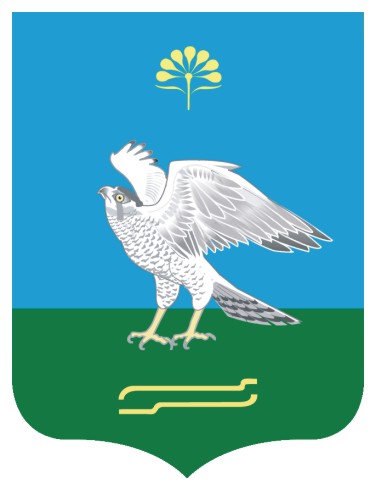 Республика БашкортостанАдминистрация сельского поселения Качегановский сельсовет муниципального района Миякинский район 452091, Миякинский район, с. Качеганово,ул. Шоссейная, 14тел. /факс 2-64-75, 2-64-43Башkортостан РеспубликаhыМиeкe районы муниципаль районыныn Кoсoгeн ауыл советы ауыл билeмehе 	Хакимиeте452091, Миeкe районы, Кoсoгeн ауылы, Шоссе урамы, 14тел. /факс 2-64-75, 2-64-43Республика БашкортостанАдминистрация сельского поселения Качегановский сельсовет муниципального района Миякинский район 452091, Миякинский район, с. Качеганово,ул. Шоссейная, 14тел. /факс 2-64-75, 2-64-43Приложение №1к постановлению Главы Администрации  сельского поселения Качегановский  сельсовет муниципального района Миякинский район Республики Башкортостанот   01.08.2012  года  № 70